


Smlouva o poskytování služeb konzultací, správy a servisu IT technologií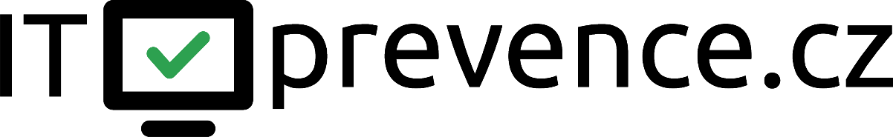 č.: 2021/211711
uzavřená ve smyslu ust. § 2586 a násl. zákona č. 89/2012 Sb., občanský zákoník, ve znění pozdějších předpisů (dále jen „občanský zákoník“)
Smluvní stranyZhotovitel	Název	Pavel Adame – ITprevence.cz	Sídlo	Vlašimská 1795, 25601 Benešov	IČ	67429556	DIČ	neplátce DPH	Zastoupen	Pavel Adame - majitel	Bankovní spojení	1701894064/3030Objednatel	Název		         Mateřská škola "Úsměv" Benešov	Sídlo		         Pražského postání 1711, Benešov 256 01	IČ	75033020		DIČ	neplátce DPH		Zastoupen	Helenou Studničkovou – ředitelka 	Bankovní spojení	0325898349/0800Objednatel a Zhotovitel, dále též jako „Smluvní strany“ či jako „Strany“ a každý samostatně jako „Smluvní strana“ či jako „Strana“, společně uzavírají níže uvedeného dne, měsíce a roku tutosmlouvu o poskytování služeb konzultací, správy a servisu IT technologií, dále jen „Smlouva“.
I. Předmět smlouvyPředmětem této smlouvy je správa a servis IT technologií Objednatele Zhotovitelem dle podmínek a ujednání této smlouvy.Zhotovitel se uzavřením této smlouvy zavazuje pro Objednatele po dobu trvání této smlouvy poskytovat služby správy, servisu a konzultace IT technologií (např. instalace a servis HW, správu a MS Office365, zajištění provozu a monitoring počítačové sítě, nastavení a kontrolu aktivních prvků sítě, zajištění zálohování, antivirové zabezpečení, vytvoření dokumentace (včetně aktualizace) k infrastruktuře a nastavení počítačové sítě apod.) za podmínek této smlouvy a Objednatel se zavazuje za provedené služby zaplatit Zhotoviteli sjednanou cenu.
II. Plnění smlouvyProkazatelně pověřený zaměstnanec Objednatele objedná osobně, telefonicky nebo písemně u Zhotovitele některé z uvedených plnění, popřípadě přibližně popíše závadu na zařízení a současně určí způsob zásahu dodavatelem.
III. CenaSmluvní strany si sjednávají, že cena za poskytované služby je složena z paušální měsíční částky a dále z hodinové sazby nad rámec paušální měsíční částky.Strany si sjednávají, že fixní paušální měsíční částka za poskytované služby činí 5500,- Kč (slovy: pět tisíc pět set korun českých), všechny ceny jsou konečné a zahrnují DPH. Fixní paušální měsíční částka zahrnuje předplacené servisní činnosti v rozsahu: 5 hodin
4 hodiny - servisní, konzultační činnost 
1 hodina – administrace, webhosting, monitoring Nevyčerpané předplacené servisní hodiny nejsou převoditelné do dalšího měsíce.Ceník služeb je uveden na webu Zhotovitele. Uzavřením smlouvy vzniká Objednateli právo na zvýhodněnou hodinovou sazbu nad rámec paušální měsíční částky.Uhrazením paušální měsíční částky dle odst. 2 tohoto článku nejsou dotčeny nároky Zhotovitele na náhradu hotových výdajů, které účelně vynaložil v souvislosti se servisní činností podle této smlouvy (např. náhradní díly a další potřebný materiál pro provedení oprav apod.).Zhotovitel je oprávněn jednostranně zvýšit cenu dle této smlouvy, a to až o výši inflace vyhlášené Českým statistickým úřadem pro období od podpisu této smlouvy nebo posledního inflačního navýšení. O takové skutečnosti bude Objednatel informován sdělením a kalkulací na uvedeném daňovém dokladu – faktuře.
IV. Platební podmínkyNárok na platbu za poskytnuté služby vzniká k poslednímu dni příslušného kalendářního měsíce. Cena je splatná do 14 dnů od doručení faktury s vyúčtováním ceny a časové specifikace účtovaných služeb. Časová specifikace bude Objednateli zaslána spolu s fakturou do 14 dní po skončení předchozího kalendářního měsíce. V případě, že do dvou pracovních dnů od odeslání nebudou proti fakturaci vzneseny námitky, považuje se za odsouhlasenou.Faktura musí obsahovat všechny údaje dle § 28 odst. 2 zákona č. 235/2004 Sb., o dani z přidané hodnoty, ve znění pozdějších předpisů, jakož i číslo smlouvy.Zhotovitel uvede na faktuře celkovou cenu služeb v Kč s DPH. Faktura je považována za proplacenou okamžikem odepsání příslušné částky z účtu Objednatele.Objednatel je oprávněn do data splatnosti vrátit fakturu, která neobsahuje požadované náležitosti podle smlouvy, není doložena přejímacím zápisem, nebo fakturu obsahující nesprávné cenové údaje, přičemž se lhůta pro zaplacení prodlužuje o dobu shodnou od odeslání vrácené faktury do doručení opravné faktury kupujícímu.V. Trvání smlouvy a místo plnění dílaTato smlouva se uzavírá na dobu určitou, a to (i) do konce školního roku (školní rok dle §24 odst. 1  Zákona č. 561/2004 Sb.), ve kterém se smlouva uzavírá, resp. (ii) je-li smlouva uzavřena v období od 1. května do 31. srpna, do konce školního roku následujícího. V případě, že nejpozději dva měsíce před uplynutím doby, na kterou se smlouva uzavírá, žádná ze stran nesdělí písemně druhé smluvní straně, že na pokračování této smlouvy netrvá, prodlužuje se doba trvání této smlouvy o další školní rok. Totéž platí i pro další období.Od této smlouvy může Zhotovitel odstoupit v případě prodlení objednatele s plněním jeho závazků z této smlouvy delším než 3 měsíce, a při podstatném porušení smlouvy. Objednatel může od této smlouvy odstoupit v případě prodlení Zhotovitele s plněním závazků z této smlouvy delším než 3 měsíce, a při podstatném porušení smlouvy.Smlouvu lze dále zrušit písemnou dohodou smluvních stran.Místem plnění je sídlo Objednatele.VI. Práva a povinnosti smluvních stranZhotovitel prohlašuje a Objednatel bere na vědomí, že služby dle této smlouvy, nejde-li o fyzické dodání hardwaru, mohou být prováděny jednak osobně v prostorách Objednatele, dále pak ve formě vzdáleného přístupu do sítě Objednatele (telefonní komunikace, emailová pošta, elektronický vzdálený přístup bez nutnosti přítomnosti či asistence Objednatele – např. v případě pravidelné správy sítě).Problémy, poruchy či závady je Objednatel povinen nahlásit Zhotoviteli. Zhotovitel se zavazuje v případě takového nahlášení provést u Objednatele odstranění závady či poruchy formou uvedenou v odstavci 1. O způsobu odstranění poruchy či závady rozhoduje Zhotovitel na základě posouzení charakteru závady nahlášené Objednatelem. Poruchy či závady je Objednatel povinen hlásit prostřednictvím odpovědné osoby ve formě emailu, popř. telefonicky, vždy včetně popisu závady.Kontaktní osoby Objednatele:Helena Studničková	tel. 724 065 827Hospodářka		tel. 702 219 882 MŠ Úsměv		tel. 317 722 361Kontaktní osoby Zhotovitele:ITprevence		tel. 734 288 970 Pavel Adame 		tel. 602 237 387 Ing. Stanislav Sadílek	tel. 602 101 342 Objednatel se zavazuje poskytnout Zhotoviteli nezbytnou součinnost k plnění povinností dle této smlouvy, zejména zpřístupnit Zhotoviteli přístupové údaje (uživatelská jména a hesla) k software Objednatele, poskytnout mu souhlas s jejich užitím za účelem plnění povinností dle této smlouvy, umožnit mu přístup do jeho prostor, k dokumentaci vztahující se k výpočetní technice či softwaru, oznámit mu užívání jakékoli výpočetní techniky. Zhotovitel je oprávněn použít k plnění povinností vyplývajících pro něj z této smlouvy třetí osoby. V takovém případě však Objednateli odpovídá, jako kdyby plnil sám. Zhotovitel se zavazuje udržovat IT technologie Objednatele aktualizované a v řádném technickém stavu. Zhotovitel neodpovídá za případné škody, které by vznikly na základě jednání či opomenutí Objednatele (neposkytnutí součinnosti, nesprávná obsluha, nenahlášení závady, neumožnění provedení opravy, instalace zařízení bez vědomí Zhotovitele, neoprávněný či neodborný zásah apod.), či za zásahy třetích osob nebo vyšší moc. V případě, že bude Objednatel v prodlení s úhradou déle než 30 dní splatného závazku plynoucího z této smlouvy, má Zhotovitel právo pozastavit provoz veškerých služeb poskytovaných Zhotovitelem a pozastavit provádění prací, a to až do doby, dokud Objednatel neuhradí veškeré své splatné závazky vůči Zhotoviteli. Objednatel v případě takto pozastavených služeb nebo prací nemá nárok na náhradu vzniklých škod, ani jakýchkoli jiných majetkových sankcí vůči Zhotoviteli. Objednatel prohlašuje, že veškeré jím Zhotoviteli předané podklady potřebné k poskytování služeb neporušují práva duševního či průmyslového vlastnictví třetích osob, zákon nebo dobré mravy, a že je vlastníkem těchto duševních či průmyslových práv, a/nebo k jejich užití získal nezbytné licence a oprávnění. V opačném případě Zhotoviteli nevzniká odpovědnost za škodu vzniklou zapracováním těchto podkladů. Zhotovitel není povinen ověřovat existenci a správnost těchto licencí či oprávnění. VII. Další ujednáníZhotovitel se zavazuje zachovávat mlčenlivost o všech skutečnostech, o kterých se dozví při své činnosti a které mají charakter hospodářského, bankovního nebo obchodního tajemství a o skutečnostech, jejichž prezentování navenek by se mohlo jakýmkoliv způsobem dotknout bezpečnosti, obchodních zájmů nebo dobrého jména Objednatele. Uvedená povinnost se vztahuje i na zaměstnance Zhotovitele či jiné osoby, které by se na díle podíleli nebo měli z jednání či opomenutí Zhotovitele přístup k takovým informacím. V rámci plnění této smlouvy smluvní strany prohlašují, že nedochází k předání či přenášení osobních údajů. Tyto spolu s ostatními údaji v síti Objednatele zůstávají v jeho dispozici a nejsou přenášeny ke Zhotoviteli. Zpřístupněné údaje (hesla) se Zhotovitel zavazuje nezneužít. Seznam předaných přístupových jmen a hesel se Zhotovitel zavazuje šifrovat a uložit na svém zabezpečeném úložišti v sídle firmy, kde zajišťuje nezbytnou ochranu proti jejich zneužití.
VIII. Závěrečná ustanoveníPráva a povinnosti z této smlouvy vyplývající a v této smlouvě neupravená se řídí příslušnými ustanoveními občanského zákoníku.Tato smlouva se vyhotovuje ve dvou stejnopisech, přičemž každá ze smluvních stran obdrží po jednom vyhotovení.Smluvní strany prohlašují, že si smlouvu přečetly, s jejím zněním souhlasí a na důkaz pravé a svobodné vůle připojují níže své podpisy.V Benešově dne 1.9.2021podpis Zhotovitelepodpis Objednatele